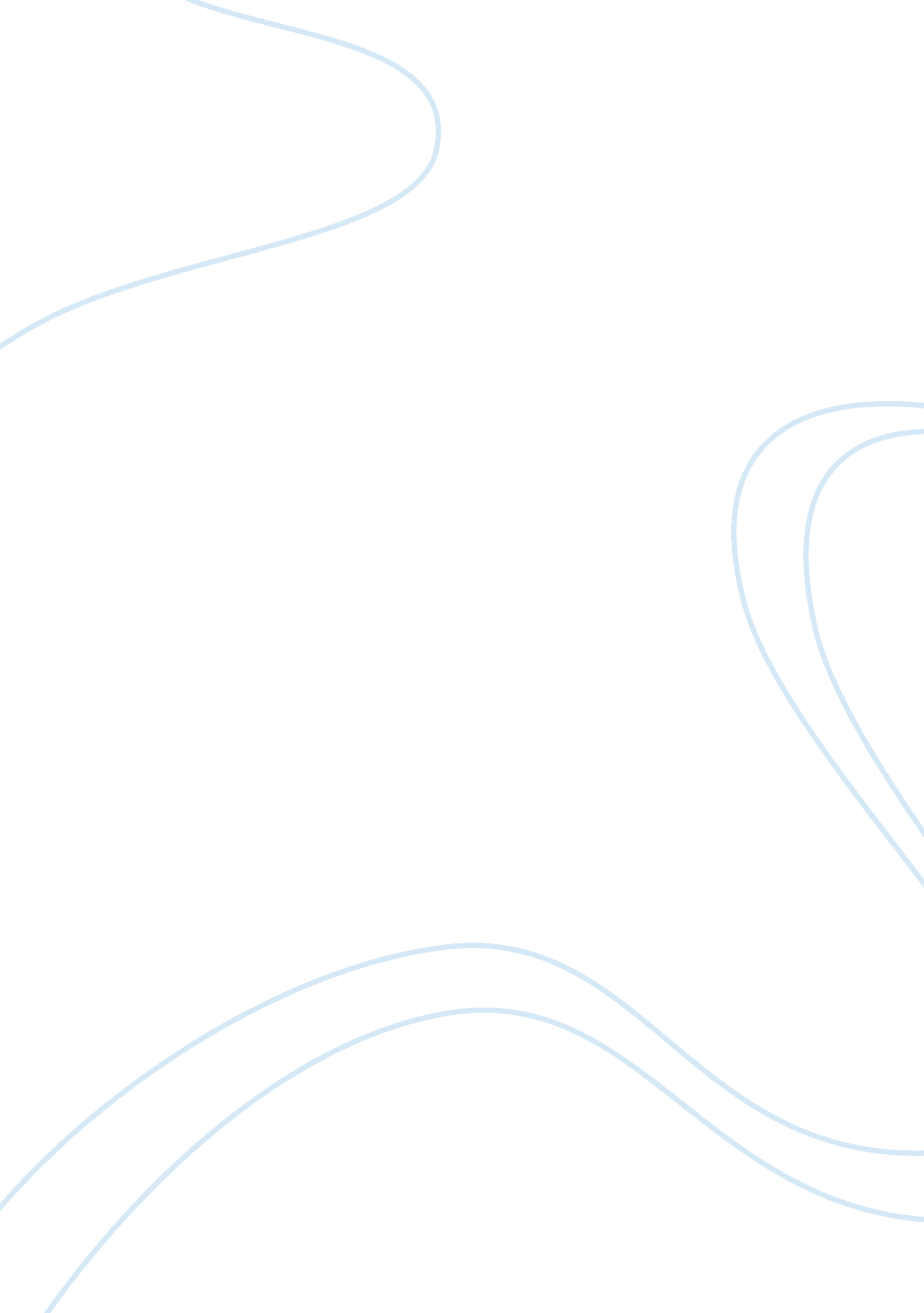 Analysing hamlet by william shakespeareLiterature, British Literature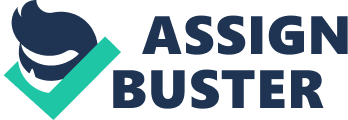 -A series of events develop the plot’s central conflict. 
-Suspense builds gradually as the plot progresses. 
> Which statements describe the rising action of a tragedy’s plot? -Hamlet wants to kill Claudius, but he wants to be sure Claudius will suffer. 
> Which statement best describes Hamlet’s complexity in the excerpt? -His erratic behavior confuses his friend. 
> Hamlet’s character is complex in the excerpt because -A visit from his deceased father. 
> In Shakespeare’s Hamlet, what plot event prompts Hamlet to become suspicious and resentful? -Polonius is sacrificing his daughter to trick Hamlet. > In the excerpt, Hamlet calls Polonius Jephthah, after the priest in the Old Testament who sacrifices his daughter to God. What does this allusion suggest about Polonius’s treatment of Ophelia? -Although she is queen, Gertrude is caught between her powerful husband and bitter son. 
> Which statement is a feminist analysis of these lines? -Which words does the actor emphasize? 
-What gestures and movements does the actor make? 
-What emotions does the actor convey? 
> What should audience members ask themselves when they evaluate how an actor interprets a character? -Diction 
> To analyze tone, the reader should study word choice, which is also called -Time period it was written in 
> Historical criticism considers a text’s relationship to the -The character experiences a variety of human emotions. -The character possesses a complex personality. 
-The character grows or develops over the course of a play. 
> Which ideas describe a round character? -In contrast to Gertrude, Hecuba is the ideal image of a grieving widow. 
> Which statement best explains why Shakespeare alludes to Hecuba throughout Act II, Scene ii of Hamlet? -How do the parts of the text relate to the whole? 
> Which question is most likely asked by a reader analyzing a text through a formalist lens? -Become a tragic hero and the story will have an unhappy ending. 
> By evaluating the dramatic conventions in the excerpt, the reader can conclude that Hamlet will -He is distraught and unsure. 
> What does this part of the soliloquy reveal about Hamlet? -Cautious 
> Shakespeare’s word choice in the passage creates a tone that is 